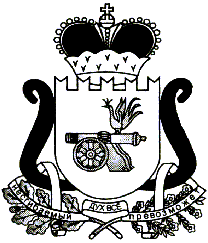 ЕЛЬНИНСКИЙ РАЙОННЫЙ СОВЕТ ДЕПУТАТОВР Е Ш Е Н И Е от 24.02.2022                                                                                                           №4Об утверждении перечня           объектов государственной                     собственности Смоленской области, подлежащих передаче в   собственность            муниципального  образования        «Ельнинский район»   Смоленской областиВ соответствии с областным законом от 27.02.2002 № 22-з «О порядке управления и распоряжения государственной собственностью в Смоленской области», Уставом муниципального образования «Ельнинский район» Смоленской области (новая редакция), Положением о порядке управления и распоряжения объектами муниципальной собственности муниципального образования «Ельнинский район» Смоленской области, утвержденного решением Ельнинского районного Совета депутатов от 27.03.2014 № 12 (в редакции решения Ельнинского районного Совета депутатов от 21.02.2018 № 12), Ельнинский районный Совет депутатов  РЕШИЛ: Утвердить прилагаемый перечень объектов государственной собственности Смоленской области, подлежащих передаче в собственность муниципального образования «Ельнинский район» Смоленской области, согласно приложению.Председатель Ельнинскогорайонного Совета депутатов                                                          Е.Н. ГераськоваПриложение  к решению Ельнинского районного Совета депутатов  от 24.02.2022 г.ПЕРЕЧЕНЬобъектов государственной собственности Смоленской области, подлежащих передаче в собственность муниципального образования «Ельнинский район» Смоленской области№ п/пНаименование оснащаемого объектаАдресКоличество металлодетекторовБалансовая стоимость1Ельнинская районная организация Смоленской областной организации общероссийской общественной организации «Всероссийское общество инвалидов» в административном здании Администрации216330, Смоленская область, Ельнинский район, город Ельня, ул. Энгельса, д. 51218850,02МБОУ Ельнинская средняя школа № 2 имени К.И. Ракутина216330, Смоленская область, Ельнинский район, город Ельня, ул. Ленина, д. 46А1218850,03МБОУ Ельнинская общеобразовательная школа № 1 им. М.И. Глинки216330, Смоленская область, Ельнинский район, город Ельня, ул. Пролетарская, д. 331218850,04МБОУ Ельнинская средняя школа № 3216330, Смоленская область, Ельнинский район, город Ельня, мкр-н Кутузовский, д. 221218850,0